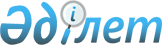 Об утверждении Правил работы с персоналом в энергетических организациях Республики КазахстанПриказ Министра энергетики Республики Казахстан от 26 марта 2015 года № 234. Зарегистрирован в Министерстве юстиции Республики Казахстан 28 апреля 2015 года № 10830.
      В соответствии с подпунктом 38) статьи 5 Закона Республики Казахстан от 9 июля 2004 года "Об электроэнергетике" ПРИКАЗЫВАЮ:
      1. Утвердить прилагаемые Правила работы с персоналом в энергетических организациях Республики Казахстан.
      2. Департаменту электроэнергетики Министерства энергетики Республики Казахстан в установленном законодательством Республики Казахстан порядке обеспечить:
      1) государственную регистрацию настоящего приказа в Министерстве юстиции Республики Казахстан;
      2) направление на официальное опубликование копии настоящего приказа в течение десяти календарных дней после его государственной регистрации в Министерстве юстиции Республики Казахстан в периодических печатных изданиях и в информационно-правовой системе "Әділет";
      3) размещение настоящего приказа на официальном интернет-ресурсе Министерства энергетики Республики Казахстан и на интранет-портале государственных органов;
      4) в течение десяти рабочих дней после государственной регистрации настоящего приказа в Министерстве юстиции Республики Казахстан представление в Департамент юридической службы Министерства энергетики Республики Казахстан сведений об исполнении мероприятий, предусмотренных подпунктами 2) и 3) настоящего пункта.
      3. Контроль за исполнением настоящего приказа возложить на курирующего вице-министра энергетики Республики Казахстан.
      4. Настоящий приказ вводится в действие по истечении десяти календарных дней после дня его первого официального опубликования.
      "СОГЛАСОВАН"   
      Министр здравоохранения   
      и социального развития   
      Республики Казахстан   
      ____________ Т. Дуйсенова   
      от 27 марта 2015 год Правила работы с персоналом в энергетических организациях
Республики Казахстан Глава 1. Общие положения
      Сноска. Заголовок главы 1 - в редакции приказа Министра энергетики РК от 28.09.2020 № 335 (вводится в действие по истечении десяти календарных дней после дня его первого официального опубликования).
      1. Настоящие Правила работы с персоналом в энергетических организациях Республики Казахстан (далее – Правила) разработаны в соответствии с подпунктом 38) статьи 5 Закона Республики Казахстан от 9 июля 2004 года "Об электроэнергетике".
      Настоящие Правила устанавливают основные требования к формам и объемам подготовки персонала энергетических организаций и поддержания его квалификации.
      Настоящие Правила распространяются на персонал организаций электроэнергетической отрасли, осуществляющих проектирование, монтаж, эксплуатацию, ремонт, наладку и испытание энергетического оборудования, зданий и сооружений, а также на персонал, осуществляющих контроль эксплуатации энергоустановок или выполняющего экспертные работы в области электроэнергетики, и на персонал, обеспечивающий управление технологическим процессом энергопроизводства.
      2. В настоящих Правилах используются следующие основные термины и определения:
      1) противоаварийные тренировки – тренировки по возможным технологическим нарушениям, отработкой и принятием первоочередных действий по оповещению, локализации, ликвидации и восстановлению нарушенного энергоснабжения;
      2) административно-технический персонал – руководители, специалисты, осуществляющие организацию технического и оперативного обслуживания, ремонтных, монтажных и наладочных работ;
      3) повышение квалификации – форма профессионального обучения, позволяющая поддерживать, расширять, углублять и совершенствовать ранее приобретенные профессиональные знания, умения и навыки;
      4) оперативный персонал – персонал, осуществляющий оперативное управление энергоустановками (осмотр, оперативные переключения, подготовка рабочего места, допуск и надзор за работающим персоналом);
      5) оперативно-ремонтный персонал – категория работников из числа ремонтного персонала, специально обученных и подготовленных для оперативного обслуживания в объеме закрепленных за ними энергоустановок;
      6) ремонтный персонал – работники, непосредственно осуществляющие техническое обслуживание, ремонт, наладку и испытания энергоустановок;
      7) рабочее место – место постоянного или временного нахождения работника при выполнении им трудовых обязанностей в процессе трудовой деятельности;
      8) дублирование – этап подготовки, заключающийся в управлении энергоустановкой или осуществление других функций на рабочем месте, исполняемые под наблюдением лица, ответственного за подготовку дублера;
      9) вспомогательный персонал – категория работников вспомогательных профессий, выполняющих работу в зоне действующих энергоустановок;
      10) специалист – лицо, осуществляющее руководство оперативным, оперативно-ремонтным, ремонтным персоналом, а также руководители филиалов, цехов, служб, отделов организаций, осуществляющих производство, передачу электрической и тепловой энергии, за исключением лиц, перечисленных в подпункте 14) пункта 2 настоящих Правил;
      11) инструктаж – форма работы с персоналом, обязательная для всех категорий работников;
      12) работа с персоналом – форма производственной деятельности, обеспечивающая поддержание необходимого профессионального образовательного уровня персонала для выполнения им производственных функций;
      13) стажировка – практическое освоение непосредственно на рабочем месте навыков выполнения работы или группы работ;
      14) технический руководитель – лицо, занимающее должность не ниже заместителя руководителя по техническим вопросам, по производству, а также главного инженера, руководителя службы (отдела) безопасности и охраны труда организаций, осуществляющих производство, передачу электрической и тепловой энергии;
      15) энергетический объект – производственное подразделение энергетической организации (участок, цех, комплекс), имеющее в своем составе электротехническое и теплотехническое оборудование и установки;
      16) энергоустановка – комплекс взаимосвязанного оборудования и сооружений, предназначенный для производства или преобразования, передачи, накопления или потребления энергии;
      17) электротехнический персонал – оперативный, оперативно-ремонтный, ремонтный персонал, непосредственно осуществляющий руководство и (или) эксплуатацию, монтаж, наладку, техническое обслуживание, ремонт, управление режимом работы в энергетических организациях;
      18) электротехнологический персонал – персонал, у которого в обслуживаемом им технологическом процессе основной составляющей является электрическая энергия, а также использующий в работе ручные электрические машины, электросварку, светильники, измерительные приборы и переносные электроинструменты, а также работники электролабораторий, для которых должностной инструкцией или инструкцией по охране труда установлено знание Правил техники безопасности при эксплуатации электроустановок, утвержденных приказом Министра энергетики Республики Казахстан от 31 марта 2015 года № 253 (зарегистрированный в Реестре государственной регистрации нормативных правовых актов за № 10907);
      19) неэлектротехнический персонал – персонал, не попадающий под определение "электротехнического", "электротехнологического" персонала.
      Иные термины и определения, используемые в настоящих Правилах, применяются в соответствии с законодательством Республики Казахстан.
      Сноска. Пункт 2 в редакции приказа Министра энергетики РК от 15.07.2016 № 322 (вводится в действие по истечении десяти календарных дней после дня его первого официального опубликования); с изменениями, внесенными приказом Министра энергетики РК от 28.09.2020 № 335 (вводится в действие по истечении десяти календарных дней после дня его первого официального опубликования).

 Глава 2. Порядок работы с персоналом в энергетических организациях Республики Казахстан
      Сноска. Заголовок главы 2 - в редакции приказа Министра энергетики РК от 28.09.2020 № 335 (вводится в действие по истечении десяти календарных дней после дня его первого официального опубликования). Параграф 1. Основные требования
      3. Работа с оперативным и оперативно-ремонтным персоналом, с оперативными руководителями, осуществляющими управление энергоустановками, проводится в следующих формах:
      1) подготовка по новой должности, включающая:
      обучение;
      стажировку на рабочем месте;
      первичную квалификационную проверку знаний;
      дублирование;
      2) периодические квалификационные проверки знаний;
      3) контрольные противоаварийные и противопожарные тренировки;
      4) инструктажи;
      5) повышение квалификации.
      Сноска. Пункт 3 в редакции приказа Министра энергетики РК от 15.07.2016 № 322 (вводится в действие по истечении десяти календарных дней после дня его первого официального опубликования).


       4. Работа с ремонтным персоналом проводится в следующих формах:
      1) подготовка по новой должности, включающая:
      обучение безопасным методам производства работ;
      стажировку на рабочем месте;
      первичную квалификационную проверку знаний;
      2) периодические квалификационные проверки знаний;
      3) контрольные противоаварийные и противопожарные тренировки;
      4) инструктажи;
      5) повышение квалификации.
      Сноска. Пункт 4 в редакции приказа Министра энергетики РК от 15.07.2016 № 322 (вводится в действие по истечении десяти календарных дней после дня его первого официального опубликования).


       5. Работа с руководящими работниками подразделений и специалистами, не относящихся к категориям персонала, перечисленным в  пунктах 3 и 4 настоящих Правил, состоит из:
      вводного и, при необходимости, целевых инструктажей;
      первичной и периодических квалификационных проверок знаний;
      контрольных противоаварийных и противопожарных тренировок;
      повышения квалификации.
      Сноска. Пункт 5 в редакции приказа Министра энергетики РК от 15.07.2016 № 322 (вводится в действие по истечении десяти календарных дней после дня его первого официального опубликования).


       6. Работа с вспомогательным персоналом, выполняющим работу или обслуживание неэнергетических объектов повышенной опасности (станочное оборудование, инструмент, грузоподъемные механизмы, огневые, сварочные и ремонтно-строительные работы, управление внутрицеховым транспортом) состоит из:
      обучения технической эксплуатации и безопасным методам работы;
      стажировки на рабочем месте;
      первичной и периодических квалификационных проверок знаний (знаний техники безопасности, специальных норм по сложности видов работ);
      инструктажей;
      контрольных противоаварийных и противопожарных тренировок;
      повышения профессиональной квалификации.
      Сноска. Пункт 6 в редакции приказа Министра энергетики РК от 15.07.2016 № 322 (вводится в действие по истечении десяти календарных дней после дня его первого официального опубликования).


       7. Для других специалистов, служащих и рабочих – работников, не связанных с техническим обслуживанием энергоустановок и другого технологического оборудования, работа с персоналом проводится в следующих формах:
      инструктажи (вводный и, при необходимости, целевые);
      занятия по электробезопасности;
      контрольные противоаварийные и противопожарные тренировки;
      повышение профессиональной или специальной квалификации.
      Сноска. Пункт 7 в редакции приказа Министра энергетики РК от 15.07.2016 № 322 (вводится в действие по истечении десяти календарных дней после дня его первого официального опубликования).


       8. Все вновь принятые работники в течение одного месяца со дня зачисления на работу проходят подготовку по оказанию доврачебной медицинской помощи, пострадавшим от несчастного случая.
      9. Прием лиц на работу с вредными и опасными производственными факторами, а также на подземные работы осуществляется работодателем после прохождения ими предварительного медицинского осмотра и определения отсутствия противопоказаний по состоянию здоровья.
      Сноска. Пункт 9 в редакции приказа Министра энергетики РК от 17.05.2016 № 208 (вводится в действие по истечении десяти календарных дней после дня его первого официального опубликования).


       10. В каждой организации назначается лицо, ответственное за проведение медицинских осмотров персонала.
      11. Исключен приказом Министра энергетики РК от 15.07.2016 № 322 (вводится в действие по истечении десяти календарных дней после дня его первого официального опубликования).
      12. При уклонении работника от прохождения медицинских осмотров или невыполнении им рекомендаций по результатам проведения осмотра, работник отстраняется от выполнения им трудовых обязанностей в соответствии с Трудовым кодексом Республики Казахстан от 23 ноября 2015 года.
      Сноска. Пункт 12 в редакции приказа Министра энергетики РК от 17.05.2016 № 208 (вводится в действие по истечении десяти календарных дней после дня его первого официального опубликования).


       13. Результаты о годности работника к работам в области электроэнергетики после медицинского осмотра прикладываются к личному делу работника.
      14. Для подготовки и поддержания квалификации лиц, совмещающих профессии (должности) применяются формы работы с персоналом, предусмотренные в полном объеме, как для основной, так и для совмещаемой профессии (должности).
      15. Организация, командирующее персонал на объекты энергетических организаций для выполнения работ в области электроэнергетики, обеспечивает соответствие квалификационных знаний в области электроэнергетики командируемого персонала по сложности и качеству выполняемой работы, знание этим персоналом требований нормативных правовых актов, нормативно-технических документов и инструкций в объеме, установленном для работников энергетических организаций, осуществляющих эксплуатацию этих объектов. Параграф 2. Организационные требования
      16. В каждой энергетической организации разрабатывается и утверждается руководителем годовой план работы с персоналом. В структурных подразделениях составляются квартальные, месячные планы работы с персоналом.
      17. План работы с персоналом содержит мероприятия по следующим направлениям:
      подготовка персонала (руководителей, специалистов и рабочих), в том числе прохождения обучения по оказанию первой медицинской помощи;
      квалификационные проверки знаний в области электроэнергетики;
      инструктажи;
      контрольные противоаварийные тренировки;
      повышение квалификации;
      организация работы технических библиотек, технических кабинетов, кабинетов по технике безопасности, полигонов, центров и пунктов тренажерной подготовки;
      проверка рабочих мест;
      проведение соревнований по профессиональному мастерству и другие коллективные формы работы с персоналом;
      проведение периодических медицинских осмотров персонала.
      18. Руководство процессом подготовки, поддержания и повышения квалификации персонала в целом по объекту возлагается на главного технического руководителя организации.
      19. Планирование, организация и контроль обучения новых рабочих, переподготовки и повышения квалификации рабочих, руководящих работников и специалистов осуществляются отделом кадров с привлечением специалистов по подготовке кадров и работников других служб, на которые возложены эти функции.
      20. На энергетических объектах обеспечивается функционирование специализированных учебно-производственных подразделений (учебно-курсовой комбинат или постоянно действующие курсы, центр или пункт тренажерной подготовки и другие).
      Учебно-производственное подразделение для подготовки персонала устанавливает полигоны, учебные классы, мастерские, лаборатории, которые оснащаются техническими средствами обучения и тренировки. 
      21. В каждой энергетической организации обеспечивается функционирование технической библиотеки. Параграф 3. Подготовка по новой должности
      22. К подготовке по новой должности допускаются лица, имеющие соответствующее профессиональное образование. Требования к уровню образования и стажу работы лица, допускаемого к подготовке, указываются в соответствующей должностной инструкции или квалификационной характеристике.
      23. Лица, не имеющие соответствующего образования или опыта работы, как впервые принятые, так и переводимые на новую должность, проходят подготовку по действующей в отрасли форме обучения.
      24. Подготовка работников, связанных с обслуживанием объектов, а также персонала ведущих профессий основного производства проводится в учебных центрах и учебно-курсовых комбинатах (пунктах). Индивидуальная форма обучения рабочих по этим профессиям не проводится.
      25. Для строящейся или реконструируемой (модернизируемой) энергоустановки предусматриваются опережающие мероприятия по подготовке, переподготовке и повышению квалификации персонала. Продолжительность подготовки определяется в зависимости от уровня сложности, мощности вводимого оборудования, уровня вновь вводимых по сложности технологических процессов.
      26. Подготовка работников по новой должности проводится по утвержденным главным техническим руководителем типовым программам, разработанным для каждой должности и каждого рабочего места.
      В зависимости от категории работника в программе определяются этапы подготовки и их максимальная продолжительность.
      27. Для оперативных руководителей на основе типовой программы составляются индивидуальные программы подготовки, утверждаемые главным техническим руководителем.
      В индивидуальной программе необходимость и длительность каждого этапа подготовки устанавливается в зависимости от образования работника, уровня его технических знаний, стажа практической работы по смежным должностям.
      28. Индивидуальные программы предусматривают теоретическую подготовку, квалификационную проверку, стажировку, дублирование и кратковременную работу оперативных руководителей на основных рабочих местах оперативного персонала, непосредственными руководителями которого они будут являться, а также стажировку на рабочих местах с оборудованием, которое будет находиться в их оперативном ведении. Перечень этих мест и формы подготовки определяются в каждом отдельном случае в зависимости от квалификации и характера предыдущей работы подготавливаемого работника.
      29. Начальники смен, цехов, электрических станций (кроме электротехнического персонала) в зависимости от объема выполняемых работ по обслуживанию электрооборудования проходят стажировку на рабочем месте дежурного электромонтера и проверку знаний правил техники безопасности по этой должности с присвоением группы допуска по электробезопасности. Параграф 4. Квалификационная проверка знаний
      30. Квалификационная проверка знаний является основным способом определения уровня профессиональной подготовки работника.
      При проведении квалификационной проверки знаний оценивается знание работником норм, указанных в должностной инструкции, по вопросам, относящимся к его компетенции.
      31. Квалификационную проверку знаний проходят все работающие в организации, за исключением категории работников, приведенных в пункте 7 настоящих Правил.
      Список лиц, освобожденных от квалификационной проверки знаний или перечень должностей и профессий, для которых такая проверка не требуется, утверждается главным техническим руководителем организации.
      32. Технические руководители, специалисты организаций, осуществляющих производство, передачу электрической и тепловой энергии, проходят квалификационные проверки знаний в соответствии с Правилами проведения квалификационных проверок знаний правил технической эксплуатации и правил безопасности у руководителей, специалистов организаций, осуществляющих производство, передачу электрической и тепловой энергии, для контроля технического состояния и безопасности эксплуатации электроустановок, утвержденными приказом Министра энергетики Республики Казахстан от 18 марта 2015 года № 210 (зарегистрирован в Реестре государственной регистрации нормативных правовых актов за № 11026) (далее – Правила № 210).
      Сноска. Пункт 32 - в редакции приказа Министра энергетики РК от 28.09.2020 № 335 (вводится в действие по истечении десяти календарных дней после дня его первого официального опубликования).


       33. Работники организаций, за исключением работников указанных в пункте 32 настоящих Правил проходят квалификационную проверку знаний в соответствии с настоящими Правилами.
      Сноска. Пункт 33 в редакции приказа Министра энергетики РК от 15.07.2016 № 322 (вводится в действие по истечении десяти календарных дней после дня его первого официального опубликования).


       33-1. Квалификационная проверка знаний подразделяется на три основных вида:
      1) первичная проверка;
      2) периодическая (очередная) проверка;
      3) внеочередная проверка.
      Сноска. Правила дополнены пунктом 33-1 в соответствии с приказом Министра энергетики РК от 15.07.2016 № 322 (вводится в действие по истечении десяти календарных дней после дня его первого официального опубликования).


       33-2. Основанием для проведения первичной квалификационной проверки знаний является распорядительный документ (приказ) руководства организации о приеме или переводе работника на соответствующую должность.
      Сноска. Правила дополнены пунктом 33-2 в соответствии с приказом Министра энергетики РК от 15.07.2016 № 322 (вводится в действие по истечении десяти календарных дней после дня его первого официального опубликования).


       33-3. Сроки проведения периодической (очередной) и внеочередной квалификационной проверки знаний в соответствии с датой последней проверки знаний персонала организаций определяются в пределах сроков, установленных настоящими Правилами, и оформляются соответствующим распорядительным документом (приказом) руководителя организации с учетом каждого рабочего места.
      Сноска. Правила дополнены пунктом 33-3 в соответствии с приказом Министра энергетики РК от 15.07.2016 № 322 (вводится в действие по истечении десяти календарных дней после дня его первого официального опубликования).


       33-4. Основанием для проведения периодической (очередной) квалификационной проверки знаний является окончание срока, установленного пунктом 33-5 настоящих Правил для периодических квалификационных проверок знаний. Назначение периодической квалификационной проверки знаний для работников осуществляется ежегодным (до пятнадцатого декабря) приказом технического руководителя организации (подразделения, при наличии на это полномочий). К приказу прилагается список лиц организации, подлежащих периодической квалификационной проверке знаний, в виде графика с указанием срока по каждому проверяемому лицу.
      Сноска. Правила дополнены пунктом 33-4 в соответствии с приказом Министра энергетики РК от 15.07.2016 № 322 (вводится в действие по истечении десяти календарных дней после дня его первого официального опубликования); в редакции приказа Министра энергетики РК от 07.07.2021 № 227 (вводится в действие по истечении десяти календарных дней после дня его первого официального опубликования).


       33-5. Срок периодической (очередной) квалификационной проверки знаний:
      1) для административно-технического персонала, руководителей и специалистов (инспекторов) служб безопасности и охраны труда – не реже одного раза в три календарных года;
      2) для электротехнического и электротехнологического персонала, в том числе для руководителей и специалистов, имеющих право ведения оперативных переговоров и переключений, а также для работников, которые приравниваются к командированному персоналу и выполняющих строительно-монтажные, пуско-наладочные и ремонтные работы (в том числе измерения и испытания), за исключением административно-технического персонала – не реже одного раза в календарный год.
      Сноска. Правила дополнены пунктом 33-5 в соответствии с приказом Министра энергетики РК от 15.07.2016 № 322 (вводится в действие по истечении десяти календарных дней после дня его первого официального опубликования).


       33-6. Первичная квалификационная проверка знаний проводится после завершения обучения и стажировки в срок не позднее одного месяца после назначения на должность или в срок, указанный в типовой или индивидуальной программе подготовки, утвержденной техническим руководителем.
      Сноска. Правила дополнены пунктом 33-6 в соответствии с приказом Министра энергетики РК от 15.07.2016 № 322 (вводится в действие по истечении десяти календарных дней после дня его первого официального опубликования).


       33-7. Истечение установленного срока квалификационной проверки знаний не освобождает работников от прохождения квалификационной проверки знаний в соответствии с требованиями настоящих Правил.
      Сноска. Правила дополнены пунктом 33-7 в соответствии с приказом Министра энергетики РК от 15.07.2016 № 322 (вводится в действие по истечении десяти календарных дней после дня его первого официального опубликования).


       33-8. В случае пропуска установленного настоящими Правилами срока проведения квалификационной проверки знаний по уважительным причинам (болезнь, командировка, отпуск, обучение в учебных заведениях) при документальном подтверждении указанный срок проведения квалификационной проверки знаний продлевается по решению технического руководителя, но не более чем на 30 календарных дней после того, как действие обстоятельства, явившегося причиной пропуска срока, прекращено.
      При пропущенном сроке прохождения квалификационной проверки знаний более шести месяцев, применяются нормы подпункта 1) пункта 33-12 настоящих Правил.
      Сноска. Правила дополнены пунктом 33-8 в соответствии с приказом Министра энергетики РК от 15.07.2016 № 322 (вводится в действие по истечении десяти календарных дней после дня его первого официального опубликования).


       33-9. Условиями для назначения внеочередной квалификационной проверки знаний являются:
      1) выдача предписания или направление рекомендации от государственного органа по государственному энергетическому надзору и контролю, при выявлении нарушений требований правовых актов в области электроэнергетики;
      2) составление акта расследования технологического нарушения, по результатам которого комиссией выявлены нарушения требований правовых актов в области электроэнергетики со стороны персонала, приведшие к технологическому нарушению, несчастному случаю;
      3) решение технического руководителя организации;
      4) указания о принятии мер по устранению выявленных нарушений по безопасности и охране труда работников службы (отдела) безопасности и охраны труда.
      Сноска. Правила дополнены пунктом 33-9 в соответствии с приказом Министра энергетики РК от 15.07.2016 № 322 (вводится в действие по истечении десяти календарных дней после дня его первого официального опубликования); с изменением, внесенным приказом Министра энергетики РК от 28.09.2020 № 335 (вводится в действие по истечении десяти календарных дней после дня его первого официального опубликования).


       33-10. К основаниям для назначения внеочередной квалификационной проверки знаний, путем выдачи предписания или направления рекомендации от государственного органа по государственному энергетическому надзору и контролю, при выявлении нарушений требований правовых актов в области электроэнергетики относятся:
      1) введение в действие нового правового акта в области электроэнергетики, внесение изменений и дополнений в правовые акты в области электроэнергетики, если нормы этих актов вносят изменения в деятельность работника организации;
      2) акт расследования несчастного случая на производстве, по результатам которого комиссией по расследованию несчастного случая выявлены нарушения требований правовых актов в области электроэнергетики со стороны персонала, приведшие к несчастному случаю;
      3) факт ошибочных действий персонала организации, в том числе по настройке устройств автоматики, релейной или технологической защиты, в результате которых произошло повреждение оборудования (электроустановок, зданий, сооружений), нарушение установленного режима производства, передачи и потребления электрической, тепловой энергии;
      4) факт ошибочных действий персонала при проектировании, строительно-монтажных, ремонтных, пуско-наладочных, экспертных работах, в том числе при испытаниях и измерениях;
      5) отсутствие контроля и принятия мер, по выявленным нарушениям при работах в области электроэнергетики в организации, со стороны технических руководителей, работников служб безопасности и охраны труда организации;
      6) в отношении технического руководителя организации при отсутствии им принятия решения при вводе в эксплуатацию оборудования (нового или после его реконструкции), изменении электрических и технологических схем, если это приводит к изменениям в деятельности работника организации;
      7) по выявленным нарушениям при работах в области электроэнергетики со стороны специалистов экспертных, проектных организаций в области электроэнергетики, в том числе лабораторий (электролабораторий) по изменениям и испытаниям.
      Сноска. Правила дополнены пунктом 33-10 в соответствии с приказом Министра энергетики РК от 15.07.2016 № 322 (вводится в действие по истечении десяти календарных дней после дня его первого официального опубликования); с изменениями, внесенными приказом Министра энергетики РК от 28.09.2020 № 335 (вводится в действие по истечении десяти календарных дней после дня его первого официального опубликования).


       33-11. Основаниями для назначения внеочередной квалификационной проверки знаний по результатам акта расследования технологического нарушения являются:
      1) выявленные комиссией допущенные нарушения норм безопасности при работах в энергетических установках со стороны персонала организации, осуществляющей деятельность по производству, передаче электрической, тепловой энергии;
      2) выявленные комиссией допущенные нарушения норм безопасности при работах в энергетических установках со стороны работников сторонних организаций, в том числе командированного персонала, при выполнении работ в области электроэнергетики (строительно-монтажные, ремонтные, пуско-наладочные, экспертные работы, в том числе измерения и испытания).
      Сноска. Правила дополнены пунктом 33-11 в соответствии с приказом Министра энергетики РК от 15.07.2016 № 322 (вводится в действие по истечении десяти календарных дней после дня его первого официального опубликования); с изменением, внесенным приказом Министра энергетики РК от 28.09.2020 № 335 (вводится в действие по истечении десяти календарных дней после дня его первого официального опубликования).


       33-12. К основаниям для назначения внеочередной квалификационной проверки знаний, по решению технического руководителя организации относятся:
      1) не исполнение должностных обязанностей на занимаемой должности в течение срока более шести календарных месяцев;
      2) ввод в эксплуатацию оборудования (нового или после его реконструкции), изменения электрических и технологических схем, если это приводит к изменениям в деятельности работника организации;
      3) в результате контроля и принятия мер, по выявленным нарушениям при работах в области электроэнергетики в организации, со стороны руководителей, работников служб безопасности и охраны труда организации;
      4) нарушения требований правовых актов в области электроэнергетики, повлекшие для физических лиц (персонала) травму, профессиональное заболевание, внезапное ухудшение здоровья или отравление, в результате которых наступает временная или стойкая утрата трудоспособности, профессиональное заболевание либо смерть;
      5) случаи, предусмотренные пунктами 33-8 и 33-15 настоящих Правил.
      Сноска. Правила дополнены пунктом 33-12 в соответствии с приказом Министра энергетики РК от 15.07.2016 № 322 (вводится в действие по истечении десяти календарных дней после дня его первого официального опубликования).


       33-13. Основания, перечисленные в пунктах 33-10 – 33-12 настоящих Правил, по назначению внеочередной квалификационной проверки знаний являются полными и исчерпывающими.
      Сноска. Правила дополнены пунктом 33-13 в соответствии с приказом Министра энергетики РК от 15.07.2016 № 322 (вводится в действие по истечении десяти календарных дней после дня его первого официального опубликования).


       33-14. Внеочередная квалификационная проверка знаний не отменяет сроков периодической квалификационной проверки знаний.
      Сноска. Правила дополнены пунктом 33-14 в соответствии с приказом Министра энергетики РК от 15.07.2016 № 322 (вводится в действие по истечении десяти календарных дней после дня его первого официального опубликования).


       33-15. Лицам, нарушившим установленные настоящими Правилами сроки по прохождению первичной или периодической (очередной) квалификационной проверки знаний без уважительной причины, а также не подтвердившим свою квалификацию назначается прохождение внеочередной квалификационной проверки знаний в течение 30 календарных дней, следующей за датой пропущенного срока или не подтверждения (присвоения) группы допуска по электробезопасности.
      В период, с момента назначения внеочередной квалификационной проверки знаний до даты подтверждения квалификации, лицо приравнивается к неэлектротехническому персоналу и не допускается к выполнению должностных обязанностей по занимаемой должности.
      Сноска. Правила дополнены пунктом 33-15 в соответствии с приказом Министра энергетики РК от 15.07.2016 № 322 (вводится в действие по истечении десяти календарных дней после дня его первого официального опубликования).


       33-16. В случае проведения внеочередной квалификационной проверки знаний и не подтверждения квалификации, лицо приравнивается к неэлектротехническому персоналу с переводом на другую должность.
      Сноска. Правила дополнены пунктом 33-16 в соответствии с приказом Министра энергетики РК от 15.07.2016 № 322 (вводится в действие по истечении десяти календарных дней после дня его первого официального опубликования).


       34. В случае отказа от прохождения квалификационной проверки знаний, а также не подтверждения группы по электробезопасности при квалификационной проверке знаний, согласно должностной инструкции, работник отстраняется от выполнения им трудовых обязанностей в порядке, установленном трудовым законодательством Республики Казахстан. 
      35. Для проведения квалификационной проверки знаний ежегодно приказом руководителя энергетической организации создается центральная комиссия по квалификационной проверке знаний (далее – Центральная комиссия) и, при необходимости, комиссия по квалификационной проверке знаний структурного подразделения (далее – Комиссия структурного подразделения).
      Сноска. Пункт 35 в редакции приказа Министра энергетики РК от 15.07.2016 № 322 (вводится в действие по истечении десяти календарных дней после дня его первого официального опубликования).


       36. Работники организации проходят квалификационную проверку знаний в Центральной комиссии организации, которая формируется в составе не менее трех человек, имеющих группу допуска по электробезопасности не ниже четвертой.
      Председателем Центральной комиссии назначается лицо, прошедшее проверку знаний в государственном органе по государственному энергетическому надзору и контролю в соответствии с Правилами проведения квалификационных проверок знаний.
      В состав Центральной комиссии организации включаются технические руководители организации и специалисты службы (отдела) охраны труда.
      Сноска. Пункт 36 в редакции приказа Министра энергетики РК от 15.07.2016 № 322 (вводится в действие по истечении десяти календарных дней после дня его первого официального опубликования).


       37. Квалификационную проверку знаний в Комиссии структурного подразделения проходят работники данного подразделения, за исключением руководителя подразделения, а также лиц, в программе подготовки которых предусмотрена квалификационная проверка знаний по данному подразделению.
      В состав Комиссии структурного подразделения включаются руководители данного подразделения, а также руководители смежных подразделений, прошедших квалификационную проверку знаний в Центральной комиссии и имеющих группу допуска по электробезопасности не ниже четвертой.
      Сноска. Пункт 37 в редакции приказа Министра энергетики РК от 15.07.2016 № 322 (вводится в действие по истечении десяти календарных дней после дня его первого официального опубликования).


      38. Исключен приказом Министра энергетики РК от 15.07.2016 № 322 (вводится в действие по истечении десяти календарных дней после дня его первого официального опубликования).
      39. Исключен приказом Министра энергетики РК от 15.07.2016 № 322 (вводится в действие по истечении десяти календарных дней после дня его первого официального опубликования).
      40. Квалификационная проверка знаний каждого работника проводится индивидуально в форме тестирования с использованием компьютерных программ или в письменной форме.
      41. Решение Центральной комиссии или Комиссии структурного подразделения оформляется в виде протокола квалификационной проверки знаний по форме, согласно приложению 1 к настоящим Правилам.
      С протоколом комиссии проверяемый ознакамливается под роспись в течение суток после проведения квалификационной проверки знаний работника. Протоколы квалификационной проверки знаний работников хранятся в организации не менее трех лет.
      На основании квалификационной проверки знаний работника делается запись в удостоверении о проверке знаний норм и правил работы в электроустановках (далее – квалификационное удостоверение), по форме согласно с приложением 3 Правил техники безопасности при эксплуатации электроустановок, утвержденных приказом Министра энергетики Республики Казахстан от 31 марта 2015 года № 253 (зарегистрированный в Реестре государственной регистрации нормативных правовых актов за № 10907).
      Сноска. Пункт 41 в редакции приказа Министра энергетики РК от 15.07.2016 № 322 (вводится в действие по истечении десяти календарных дней после дня его первого официального опубликования).


       42. Работники организаций, в которых не создана Центральная комиссия (Комиссия структурного подразделения), проходят квалификационную проверку знаний в комиссиях экспертных организаций, осуществляющих проведение энергетической экспертизы энергопроизводящих, энергопередающих организаций и потребителей электрической и тепловой энергии и (или) организаций, осуществляющих монтажно-наладочные работы в области электроэнергетики.
      Сноска. Пункт 42 - в редакции приказа Министра энергетики РК от 07.07.2021 № 227 (вводится в действие по истечении десяти календарных дней после дня его первого официального опубликования).


      42-1. Комиссии по квалификационной проверке знаний, создаваемые экспертными организациями, осуществляющими проведение энергетической экспертизы энергопроизводящих, энергопередающих организаций и потребителей электрической и тепловой энергии и (или) организаций, осуществляющих монтажно-наладочные работы в области электроэнергетики, формируются в составе не менее трех человек, имеющих группу допуска по электробезопасности не ниже четвертой.
      Председателем комиссии назначается лицо, прошедшее квалификационную проверку знаний в соответствии с Правилами № 210.
      Сноска. Правила дополнены пунктом 42-1 в соответствии с приказом Министра энергетики РК от 15.07.2016 № 322 (вводится в действие по истечении десяти календарных дней после дня его первого официального опубликования); в редакции приказа Министра энергетики РК от 28.09.2020 № 335 (вводится в действие по истечении десяти календарных дней после дня его первого официального опубликования).


       42-2. Комиссия по проверке квалификационных знаний, создаваемая в соответствии с пунктом 42-1 настоящих Правил, не осуществляет квалификационную проверку знаний членов данной комиссии.
      Сноска. Правила дополнены пунктом 42-2 в соответствии с приказом Министра энергетики РК от 15.07.2016 № 322 (вводится в действие по истечении десяти календарных дней после дня его первого официального опубликования).

  Параграф 5. Стажировка
      43. При подготовке по новой должности, после прохождения теоретического обучения по действующей в отрасли системе, оперативный, ремонтный и вспомогательный персонал проходит стажировку. Стажировка проводится под руководством ответственного обучающего лица.
      44. Допуск к стажировке оформляется распорядительным документом по организации или структурному подразделению.
      В распорядительном документе указываются срок стажировки, фамилия стажируемого лица и назначается лицо, ответственное за обучение работника в период стажировки.
      45. Продолжительность стажировки на каждом рабочем месте устанавливается индивидуально с учетом профессии (должности), подготовленности обучаемого и составляет от двух до двадцати рабочих дней.
      При наличии индивидуальной программы подготовки срок стажировки определяется этой программой.
      46. В процессе стажировки подготавливаемый работник в пределах должностной инструкции:
      усваивает нормы и правила технической эксплуатации, техники безопасности при эксплуатации энергоустановок (электроустановок);
      изучает и получает навыки применения в работе схем энергоустановок (электроустановок), эксплуатационные, а также оперативные и диспетчерские (для оперативного персонала) инструкции;
      отрабатывает четкое ориентирование на своем рабочем месте и взаимодействие с руководством (непосредственным и вышестоящим) сторонних подразделений организации, сторонних организаций, а также для оперативного персонала – систему оповещения о технологических нарушениях и несчастных случаях;
      приобретает необходимые практические навыки в выполнении производственных операций;
      изучает и получает практические навыки по приемам и условиям безаварийной, безопасной и экономичной эксплуатации обслуживаемого оборудования. Параграф 6. Дублирование
      47. Дублирование назначается после первичной квалификационной проверки, длительного перерыва в работе (от трех недель до шести месяцев), а также в случаях указанных в распорядительном документе руководителя организации или структурного подразделения.
      48. В распорядительном документе указывается срок и место дублирования, лицо проходящее дублирование, а также назначается лицо, ответственное за подготовку дублера.
      49. О допуске к дублированию оперативных руководителей уведомляется вышестоящий и оперативно подчиненный персонал, а также персонал сторонних организаций, с которым ведутся диспетчерские переговоры и оперативные переключения. Данная информация, как переданная, так и принятая, фиксируется в оперативной документации у каждой заинтересованной стороны.
      50. Продолжительность дублирования работника устанавливается Центральной комиссией (Комиссией структурного подразделения) – при первичной проверке или руководителем объекта (структурного подразделения) – после длительного (от трех недель до шести месяцев) перерыва в работе.
      Продолжительность дублирования вновь подготавливаемых работников составляет:
      для оперативных руководителей (дежурных диспетчеров, дежурных инженеров, начальников смен, старших машинистов и других), машинистов котлов, турбин, энергоблоков, гидрозатворов, машинистов-обходчиков по котельному и турбинному оборудованию, электромонтеров главного щита управления электростанций, дежурных электрослесарей цеха тепловой автоматики и измерений – не менее двенадцати рабочих смен;
      для других должностей – от двух до двенадцати смен.
      Продолжительность дублирования оперативных руководителей на рабочих местах подчиненного персонала устанавливается программой подготовки, утверждаемой техническим руководителем организации.
      Сноска. Пункт 50 в редакции приказа Министра энергетики РК от 15.07.2016 № 322 (вводится в действие по истечении десяти календарных дней после дня его первого официального опубликования).


       51. В период дублирования вновь подготавливаемый работник проходит индивидуальные противоаварийные и противопожарные тренировки. Количество тренировок и их тематика определяются руководителем организации или структурного подразделения.
      Сноска. Пункт 51 в редакции приказа Министра энергетики РК от 15.07.2016 № 322 (вводится в действие по истечении десяти календарных дней после дня его первого официального опубликования).


       52. В случае, когда за время дублирования работник не приобрел достаточных навыков оперативной работы или получил неудовлетворительную оценку в тренировке, назначается новый срок его дублирования и дополнительная контрольная тренировка. Продолжительность повторного дублирования не должна превышать срока основного дублирования.
      Решение об уровне подготовки работника и назначении нового срока дублирования принимается техническим руководителем организации (структурного подразделения) с учетом мнения лица, ответственного за подготовку дублера, и оформляется соответствующим распорядительным документом в порядке, изложенном в пункте 47 настоящих Правил.
      В случае повторного получения неудовлетворительной оценки лицо (дублер) направляется в структурное подразделение для проведения повторного обучения с последующей внеочередной проверкой знаний в комиссии структурного подразделения с участием представителя службы охраны труда.
      Сноска. Пункт 52 в редакции приказа Министра энергетики РК от 15.07.2016 № 322 (вводится в действие по истечении десяти календарных дней после дня его первого официального опубликования).

  Параграф 7. Допуск к самостоятельной работе
      53. Допуск к самостоятельной работе вновь принятого персонала производится после прохождения им форм подготовки, перечисленных в параграфах 3, 4, 5, 6, 8, 9, 10 настоящих Правил.
      54. Допуск прошедшего подготовку работника к самостоятельной работе оформляется распорядительным документом по организации или структурному подразделению.
      55. Действие допуска к самостоятельной работе лиц, для которых квалификационная проверка знаний обязательна, сохраняется до срока очередной проверки и приостанавливается решением технического руководителя объекта (структурного подразделения), как лица ответственного за электрохозяйство руководителя и руководителя службы (отдела) по технике безопасности и охране труда или государственного органа по государственному энергетическому надзору и контролю в области электроэнергетики при установлении фактов нарушения этими лицами настоящих Правил, а также нормативных правовых и технических документов и инструкций, указанных в должностной инструкции этого лица.
      56. Оперативный персонал, имевший перерыв в работе продолжительностью от трех недель до двух месяцев, перед допуском к самостоятельной работе проходит внеплановый инструктаж и дублирование на своем рабочем месте в течение одной-двух смен, а после перерыва в работе продолжительностью от двух до шести месяцев – внеплановый инструктаж и дублирование на рабочем месте в течение двух-шести смен.
      В ходе дублирования и инструктажа работник ознакамливается:
      с изменениями в составе (объеме) и техническом состоянии оборудования;
      с изменением внесенных в схемы, а также режимах работы энергоустановок;
      с содержанием вновь изданных нормативных и распорядительных документов, производственных инструкций и с изменениями в ранее изданных документах в рамках должностной инструкции.
      57. Ремонтный и наладочный персонал при перерыве в работе продолжительностью от одного до двух месяцев перед допуском к работе проходит внеплановый инструктаж, а при перерыве от двух до шести месяцев – внеплановый инструктаж, стажировку и противоаварийные тренировки в течение одного-двух рабочих дней.
      58. Допуск к работе оперативного, ремонтного и наладочного персонала, имевшего перерыв в работе свыше шести месяцев, производится в порядке, установленном для вновь принятого персонала в соответствии с требованиями пункта 53 настоящих Правил.
      59. При длительном простое оборудования или изменении условий его работы порядок допуска персонала к управлению энергоустановками определяется руководством организации. Параграф 8. Инструктажи
      60. Устанавливаются следующие виды инструктажей:
      1) вводный;
      2) первичный на рабочем месте;
      3) повторный (периодический);
      4) внеплановый;
      5) целевой.
      61. О проведении первичного, повторного, внепланового и целевого инструктажей делается запись в журнале регистрации инструктажей на рабочем месте согласно приложению 3 к настоящим Правилам с подписями инструктирующего и инструктируемого.
      При работах по наряду в строках бланка наряда допуска указывается проведение целевого инструктажа.
      При регистрации внепланового инструктажа в журнале указывается причина его проведения.
      62. По завершении инструктажа на рабочем месте (первичного, повторного, внепланового, целевого) с помощью устного опроса или с помощью технических средств обучения проверяется усвоение материала и наличие навыков безопасных способов работы. Проверку осуществляет работник, проводивший инструктаж.
      В случае не усвоении материала инструктажа, работник вновь проходит инструктаж. При не усвоении материала после повторного инструктажа, лицо (работник) к работе не допускается и ему назначается внеочередная проверка знаний.
      Сноска. Пункт 62 в редакции приказа Министра энергетики РК от 15.07.2016 № 322 (вводится в действие по истечении десяти календарных дней после дня его первого официального опубликования).


       63. Вводный инструктаж проводится со всеми принимаемыми на работу независимо от их образования, стажа работы по данной профессии или должности, временными работниками, командированными, учащимися и студентами, прибывшими в организацию для производственного обучения или практики.
      64. Вводный инструктаж проводится по программе, разработанной с учетом требований государственных стандартов, правил по технике безопасности в электроустановках.
      Примерный перечень вопросов вводного инструктажа, согласно приложению 4 к настоящим Правилам, подлежит включению в программу вводного инструктажа в рамках должностной инструкции.
      65. Вновь поступившие на работу руководители и специалисты подразделений ознакамливаются с:
      состоянием условий труда и производственной обстановкой на вверяемом им объекте (цехе, участке и прочим);
      состоянием средств индивидуальной и коллективной защиты работающих от воздействия опасных и вредных производственных факторов;
      состоянием производственного травматизма и профзаболеваемости;
      нормами, указанными в должностных инструкциях в пределах его компетенции.
      При приеме лиц на работу с вредными и опасными условиями труда, они письменно предупреждаются о вероятности возникновения у них профессионального заболевания.
      66. Вводный инструктаж проводится в кабинете по технике безопасности с использованием технических средств обучения и наглядных пособий (плакатов, натурных экспонатов, макетов, моделей, фильмов).
      67. Вводный инструктаж проводит лицо из числа службы (отдела) по технике безопасности и охране труда или лицо, на которое приказом возложены данные обязанности.
      Сноска. Пункт 67 в редакции приказа Министра энергетики РК от 15.07.2016 № 322 (вводится в действие по истечении десяти календарных дней после дня его первого официального опубликования).


       68. О проведении вводного инструктажа осуществляется запись в журнале регистрации вводного инструктажа по форме согласно приложению 5 к настоящим Правилам.
      69. Первичный инструктаж на рабочем месте проводится до начала производственной деятельности работника.
      70. Первичный инструктаж проводится:
      со всеми лицами, принимаемыми на работу или переводимыми из одного структурного подразделения в другое;
      с работниками, выполняющими новую для них работу;
      с командированными и временными работниками;
      со студентами и учащимися, прибывшими на производственное обучение или практику.
      71. От первичного инструктажа освобождаются лица, не связанные с обслуживанием, ремонтом, наладкой и испытанием оборудования, использованием инструмента, хранением и применением сырья и материалов. Список профессий (должностей) работников, освобожденных от первичного инструктажа, утверждает технический руководитель организации.
      72. Первичный инструктаж на рабочем месте производится по программам, разработанным для отдельных профессий (должностей) с учетом требований государственных стандартов, правил безопасности в области электроэнергетики, в рамках должностной инструкции.
      Примерный перечень основных вопросов первичного инструктажа определен в приложении 6 к настоящим Правилам.
      Программы первичного инструктажа утверждаются главным техническим руководителем энергетического объекта, как лицом ответственным за электрохозяйство энергетического объекта.
      73. Первичный инструктаж проводит руководитель структурного подразделения или лицо его замещающее, на которого приказом возложены данные обязанности с каждым работником индивидуально, на его рабочем месте с практическим показом безопасных приемов и методов труда.
      Сноска. Пункт 73 в редакции приказа Министра энергетики РК от 15.07.2016 № 322 (вводится в действие по истечении десяти календарных дней после дня его первого официального опубликования).


       74. Повторный инструктаж проходят работники, круг которых определен в пунктах 70 и 71 настоящих Правил.
      75. Целью проведения повторных инструктажей является поддержание на должном уровне и расширение объема знаний персоналом правил производственных и должностных инструкций, а также совершенствование методов обслуживания и ремонта оборудования, организации безопасного труда.
      76. При повторном инструктаже включаются четыре вопроса из разных тем норм, указанных в должностной инструкции. 
      В ходе инструктажа разбирают имевшие место технологические нарушения, несчастные случаи, нарушения правил техники безопасности в области электроэнергетики в рамках должностной инструкции.
      77. В каждых структурных подразделениях руководителями разрабатывается годовой перечень тем повторных инструктажей для всех должностей и специальностей, который утверждается техническим руководителем.
      Сноска. Пункт 77 в редакции приказа Министра энергетики РК от 15.07.2016 № 322 (вводится в действие по истечении десяти календарных дней после дня его первого официального опубликования).


       78. Повторный инструктаж проводится непосредственным административно-техническим или оперативным руководителем работника (начальником цеха, участка, службы, лаборатории, заместителем начальника, мастером, начальником смены и другими).
      79. Повторный инструктаж проводится индивидуально. При наличии группы работников, обслуживающих однотипное оборудование и в пределах общего рабочего места повторный инструктаж проводится для всей группы.
      Повторный инструктаж проводится не реже одного раза в квартал.
      80. Внеплановый инструктаж проводится:
      1) при установлении новых требований (изменении) нормативных документов, устанавливающих порядок безопасной эксплуатации энергоустановок затрагивающих нормы установленных должностной инструкцией;
      2) при изменении технологического процесса, замене или модернизации оборудования, приспособлений и инструмента, топлива, материалов и других факторов производства;
      3) при нарушениях работающими правил и инструкций, которые привели или могли привести к травме, технологическому нарушению;
      4) при перерыве в работе оперативного персонала свыше трех недель, ремонтного и наладочного – свыше одного месяца, для остальных работников – при перерыве в работе свыше двух месяцев;
      5) по требованию государственного органа по государственному энергетическому надзору и контролю или технических руководителей вышестоящей организации.
      81. Проведение внепланового инструктажа осушествляется в соответствии с порядком указанным в пунктах 78 и 79 настоящих Правил.
      82. Объем и содержание инструктажа определяются в каждом конкретном случае в зависимости от причин и обстоятельств, вызвавших необходимость его проведения.
      83. Проведение внеплановых инструктажей для оперативного персонала удаленных участков проводится по телефону. Список таких участков утверждает технический руководитель организации.
      84. Целевой инструктаж проводится при выполнении персоналом разовых работ, не связанных с прямыми обязанностями по специальности (погрузка, выгрузка, уборка территории и прочие), при ликвидации последствий аварий, стихийных бедствий и катастроф, при производстве работ по нарядам и распоряжениям, а также при проведении экскурсий на объекте.
      При наличии группы работников, обслуживающих однотипное оборудование и в пределах общего рабочего места целевой инструктаж проводится для всей группы. Параграф 9. Контрольные тренировки
      85. Для приобретения практических навыков ликвидации технологических нарушений и обеспечения работоспособности энергетического объекта в условиях аварийной опасности весь персонал объекта участвует в контрольных противоаварийных тренировках.
      86. Периодичность, порядок подготовки, проведения и разбора контрольных тренировок определяются технической документацией, разработанной энергетическими организациями. 
      87. Лицам, не принявшим без уважительных причин участия в контрольной тренировке, назначается дополнительная индивидуальная контрольная тренировка, но не ранее пятнадцати и не позднее тридцати календарных дней, исчисляемых от даты пропущенной контрольной тренировки.
      В случае не усвоения материала контрольной тренировки, работник направляется в структурное подразделение для проведения дополнительного обучения с последующей внеочередной проверкой знаний в комиссии структурного подразделения с участием представителя службы охраны труда.
      Сноска. Пункт 87 в редакции приказа Министра энергетики РК от 15.07.2016 № 322 (вводится в действие по истечении десяти календарных дней после дня его первого официального опубликования).


       87-1. Противопожарные тренировки проводятся в соответствии с Правилами пожарной безопасности для энергетических предприятий, утвержденными приказом Министра энергетики Республики Казахстан от 20 февраля 2015 года № 123 (зарегистрированный в Реестре государственной регистрации нормативных правовых актов за № 10799).
      Сноска. Правила дополнены пунктом 87-1 в соответствии с приказом Министра энергетики РК от 15.07.2016 № 322 (вводится в действие по истечении десяти календарных дней после дня его первого официального опубликования).

  Параграф 10. Повышение или подтверждение квалификации
      88. Повышение или подтверждение квалификации персонала проводится в целях подтверждения уровня квалификации работников в соответствии с изменяющимися производственными условиями, формирования у них повышения профессионализма, в целях подготовки к должностным перемещениям руководителей и специалистов, присвоения рабочим квалификационных разрядов.
      89. Повышение или подтверждение квалификации персонала осуществляется в следующих формах:
      1) систематическая самостоятельная подготовка работника (самообразование);
      2) обучение на производственно-экономических курсах и курсах целевого назначения;
      3) краткосрочное периодическое специализированное обучение;
      4) длительное периодическое специализированное обучение;
      5) освоение опыта передовых производственных коллективов, ведущих научных организаций и учебных заведений.
      90. Краткосрочное периодическое обучение технических руководителей и специалистов проводится с периодичностью не реже одного раза в три года в учебных заведениях (подразделениях) системы повышения квалификации и переподготовки кадров в целях решения внедренческих научно-технических, экономических и других задач, возникающих на уровне отрасли организации.
      91. Длительное периодическое обучение руководителей и специалистов проводится не реже одного раза в пять лет в учебных заведениях системы повышения квалификации и переподготовки кадров для углубленного изучения и практического освоения новейших достижений науки и техники, современных методов управления производством и организации труда.
      92. Повышение или подтверждение квалификации рабочих проводится на производственно-технических курсах, курсах целевого назначения.
      Формы, продолжительность и периодичность обучения рабочих определяются руководителями организаций, исходя из производственной необходимости, уровня профессиональной подготовки работников и условия обязательности ежегодного профессионального обучения каждого рабочего. Параграф 11. Обходы и осмотры рабочих мест
      93. Технические руководители организаций и структурных подразделений самостоятельно проводят систематические обходы производственных рабочих мест персонала.
      94. Обходы рабочих мест проводятся с целью проверки:
      1) выполнения персоналом производственных и должностных инструкций, поддержания установленного режима работы оборудования;
      2) соблюдения персоналом порядка приемки-сдачи смены, ведения оперативной документации, производственной и трудовой дисциплины;
      3) своевременности выявления персоналом имеющихся дефектов и неполадок в работе оборудования и принятия мер к их устранению;
      4) правильности применения нарядно-допускной системы при выполнении ремонтных и специальных работ;
      5) поддержания персоналом гигиены труда на рабочих местах;
      6) наличия и исправности приспособлений и средств по технике безопасности в области электроэнергетики.
      95. Каждое рабочее место контролируется одним из технических руководителей организации не реже одного раза в полугодие, а руководителями структурных подразделений – не реже одного раза в месяц.
      Технический руководитель, работники службы безопасности и охраны труда энергетического объекта посещают не менее десяти рабочих мест в месяц, а руководитель структурного подразделения не менее десяти рабочих мест в неделю.
      Сноска. Пункт 95 в редакции приказа Министра энергетики РК от 15.07.2016 № 322 (вводится в действие по истечении десяти календарных дней после дня его первого официального опубликования).


       96. Результаты каждого обхода оформляются записью в оперативном журнале или в другой оперативной документации на рабочем месте. Параграф 12. Коллективные формы работы с персоналом
      97. К коллективным формам работы с персоналом относятся:
      1) производственные совещания;
      2) профессиональные смотры-конкурсы;
      3) соревнования по профессиональному мастерству;
      4) общественный контроль за охраной труда;
      5) информационное обеспечение.
      98. Производственные совещания проводятся ежемесячно в цехах, сменах, бригадах, на участках с целью подведения итогов работы, проработки распорядительных документов, разбора имевших место технологических нарушений, случаев травматизма, нарушений производственной и трудовой дисциплины.
      Производственные совещания оперативного персонала электростанций проводят начальники смен. Производственные совещания ремонтно-наладочного персонала электростанций и ремонтных организаций, структурных подразделений электрических, тепловых сетей проводят руководители цехов, служб, районов, участков.
      99. По результатам производственного совещания оформляется протокол с указанием:
      1) требуемых мероприятий в целях исключения аналогичных случаев технологических нарушений, травматизма, нарушений производственной и трудовой дисциплины, а также сроки исполнения мероприятий и конкретных ответственных лиц за их исполнение с учетом полномочий по должностной инструкции;
      2) результатов выполнения мероприятий установленных на предыдущем совещании с выводами о поощрении или наказании лиц ответственных за выполнение мероприятий;
      3) дополнительной информации, при ее наличии, связанной с производством и безопасносностью работ.
      Сноска. Приложение 1 в редакции приказа Министра энергетики РК от 15.07.2016 № 322 (вводится в действие по истечении десяти календарных дней после дня его первого официального опубликования).
       Форма       ПРОТОКОЛ №
квалификационной проверки знаний
      Дата проведения квалификационной проверки знаний ____________
      Комиссия (Центральная/структурного подразделения) ___________________
                   нужное подчернкуть            (наименование организации)
      в составе:
      Председатель: _______________________________________________________
                        (должность, Фамилия, имя, отчество (при наличии))
      Члены комиссии: _____________________________________________________
                        (должность, Фамилия, имя, отчество (при наличии))
      _____________________________________________________________
                     (должность, Фамилия, имя, отчество (при наличии))
      Провела квалификационную проверку знаний
      _____________________________________________________________________
      (Фамилия, имя, отчество (при наличии), место работы, должность,
      профессия, разряд, группа допуска по электробезопасности,
      _____________________________________________________________________
      дата последней квалификационной проверки знаний)
      Вид квалификационной проверки знаний:
      _____________________________________________________________________
      (первичная, периодическая (очередная), внеочередная, причины)
      Заключение комиссии:
      1. Присвоена группа допуска по электробезопасности – ________________
      2. Соответствует/не соответствует занимаемой должности – ____________
      3. Установить срок дублирования ____ – ____ смен
      4. Сроки повторной проверки (при неудовлетворительном результате
      знаний)_____________
      Дополнительные сведения: ____________________________________________
      Подписи:
      Председатель комиссии _______________________________________________
                             (подпись, Фамилия, имя, отчество (при наличии))
      Члены комиссии: _____________________________________________________
                             (подпись, Фамилия, имя, отчество (при наличии))
      _____________________________________________________________________
      (подпись, Фамилия, имя, отчество (при наличии))
      С заключением комиссии ознакомлен ___________________________________
      (подпись, Фамилия, имя, отчество (при наличии) проверяемого лица)
      Форма                   
      Квалификационное удостоверение
      Сноска. Приложение 2 исключен приказом Министра энергетики РК от 15.07.2016 № 322 (вводится в действие по истечении десяти календарных дней после дня его первого официального опубликования).


      Форма                   
                                                              Формат 297х210
                                                                     Обложка
      Журнал
      регистрации инструктажа
      на рабочем месте
      ______________________________
      (наименование организации,
      ______________________________
      цеха, участка, бригады)
      ______________________________
      Начат ____________________ 200__ г.
      Окончен __________________ 200__ г.
                                                             Формат 297х210
                                                        Последующие страницы
      Примечания: 
      1. Страницы журнала пронумеровываются и защищаются от изъятия.
      2. Срок хранения заполненного журнала 10 лет. Примерный перечень вопросов вводного инструктажа
      1. Общие сведения о предприятии (организации), характерные особенности производства.
      2. Основные положения законодательства об охране труда:
      1) Трудовой договор, рабочее время и время отдыха. Охрана труда женщин и лиц моложе 18 лет. Льготы и компенсации.
      2) Правила внутреннего трудового распорядка организации, ответственность за нарушение правил.
      3) Организация работы по охране труда на объекте. Ведомственный, государственный надзор за состоянием охраны труда.
      3. Общие правила поведения работающих на территории объекта, в производственных и вспомогательных помещениях. Расположение основных цехов, служб, вспомогательных помещений.
      4. Основные опасные и вредные производственные факторы, характерные для данного производства. Методы и средства предупреждения несчастных случаев и профессиональных заболеваний. Средства коллективной защиты, плакаты, знаки безопасности, сигнализация.
      5. Основные требования производственной санитарии и личной гигиены.
      6. Средства индивидуальной защиты. Порядок и нормы выдачи средств индивидуальной защиты, сроки их ношения.
      7. Обстоятельства и причины отдельных характерных несчастных случаев, технологических нарушений, происшедших на данном производстве и других аналогичных объектах из-за нарушений требований правил техники безопасности.
      8. Порядок расследования и оформления несчастных случаев и профессиональных заболеваний.
      9. Безопасность в области электроэнергетики. Способы и средства предупреждения технологических нарушений. Действия персонала при их возникновении.
      10. Первая помощь пострадавшим. Действия работающих при травмировании.
      Форма                 
                                                              Формат 297х210
                                                                     Обложка
      Журнал
      регистрации вводного
      инструктажа
      ________________________________
      (наименование организации)
      Начат _____________________ 200__ г.
      Окончен ___________________ 200__ г.
                                                              Формат 297х210
                                                        Последующие страницы
      Примечания: 
      1. Страницы журнала пронумеровываются и защищаются от изъятия.
      2. Срок хранения заполненного журнала 10 лет. Примерный перечень вопросов первичного инструктажа
на рабочем месте
      1. Общие сведения о технологическом процессе и оборудовании на данном производственном участке. Основные опасные и вредные производственные факторы, возникающие при данном технологическом процессе.
      2. Безопасная организация и содержание рабочего места.
      3. Устройство оборудования, опасные зоны обслуживания. Предохранительные устройства и ограждения, системы блокировки и сигнализации.
      4. Порядок подготовки к работе (проверка исправности оборудования, пусковых устройств, инструмента и приспособлений блокировок, заземления и других средств и приспособлений безопасности). Средства индивидуальной защиты и правила пользования ими.
      5. Безопасные приемы и методы работы. Действия при возникновении опасной ситуации. Опасность поражения электрическим током. Общие понятия по электробезопасности. 
      6. Схема безопасного передвижения работающих на территории объекта, цеха, участка.
      7. Внутрицеховые транспортные и грузоподъемные средства и механизмы. Требования безопасности при погрузо-разгрузочных работах и транспортировке грузов.
      8. Характерные причины технологических нарушений, случаев производственного травматизма, меры их предупреждения.
      Действия персонала при технологических нарушениях. Способы оповещения, локализации, ликвидации и восстановления нарушенного энергоснабжения.
					© 2012. РГП на ПХВ «Институт законодательства и правовой информации Республики Казахстан» Министерства юстиции Республики Казахстан
				
Министр энергетики
Республики Казахстан
В. ШкольникУтверждены
приказом Министра энергетики
Республики Казахстан
от 26 марта 2015 года № 234 Приложение 1
к Правилам работы с персоналом
в энергетических организациях
Республики КазахстанПриложение 2
к Правилам работы с персоналом
в энергетических организациях
Республики Казахстан Приложение 3
к Правилам работы с персоналом
в энергетических организациях
Республики Казахстан
Дата проведения инструктажа
Ф.И.О. инструктируемого
Профессия (должность) инструктируемого
Вид инструктажа
Причина проведения внепланового инструктажа
Ф.И.О. инструктирующего
Подписи 
Подписи 
Дата проведения инструктажа
Ф.И.О. инструктируемого
Профессия (должность) инструктируемого
Вид инструктажа
Причина проведения внепланового инструктажа
Ф.И.О. инструктирующего
инструктирующего
инструктируемого
1
2
3
4
5
6
7
8Приложение 4
к Правилам работы с персоналом
в энергетических организациях
Республики КазахстанПриложение 5
к Правилам работы с персоналом
в энергетических организациях
Республики Казахстан
Дата проведения инструктажа
Ф.И.О. инструктируемого
Профессия (должность) инструктируемого
Наименование подразделения, в которое направляется инструктируемый
Ф.И.О. инструктирующего
Подписи
Подписи
Дата проведения инструктажа
Ф.И.О. инструктируемого
Профессия (должность) инструктируемого
Наименование подразделения, в которое направляется инструктируемый
Ф.И.О. инструктирующего
инструктирующего
инструктируемого
1
2
3
4
5
6
7Приложение 6
к Правилам работы с персоналом
в энергетических организациях
Республики Казахстан